Obecní úřad POŠTOVICEaFCC Česká republika, s.r.o.pořádají svoz velkoobjemového odpadu pro obec Poštovice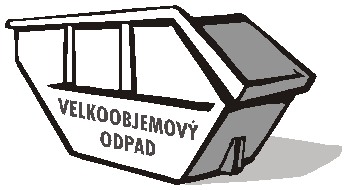 Datum: 30.10.2020 – 2.11.2020Přistavení: pátek odpoledne Odstavení: pondělí ráno Kontejner 30m3 bude přistaven:  U kontejnerů na separaciFyzické osoby mohou v tomto časovém rozmezí odevzdat ZDARMA velkoobjemový odpad.Do kontejnerů nepatří:zeminastavební sutěnebezpečné odpadyTV, PC